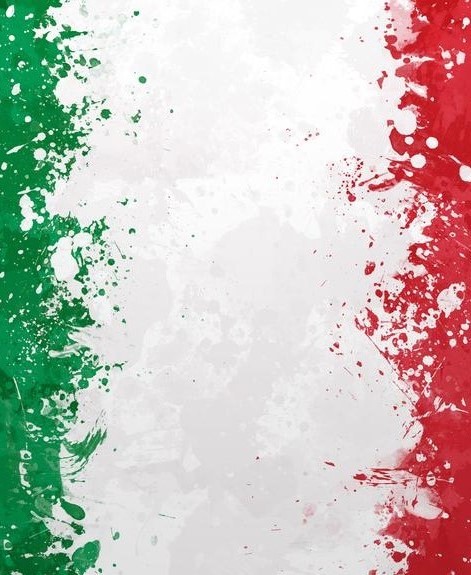 C1 Advanced level.Program: All structures present in the previous levels;Resumption and deepening on the use of the article;Qualifying adjectives that change meaning depending on the position, before or after the name;Absolute superlative with the use of prefixes (e.g. arci, hiper, stra ...) and idiomatic superlatives (e.g. blind drunk ...);Resumption and deepening of the concordance of times with the indicative, conjunctive and conditional (relation of anteriority, contemporaneity and posteriority);Resumption and deepening of the passive form with “to come” and “to go” + past participle;Yes passive and yes impersonal with pronominal verbs;Resumption and deepening of direct and indirect discourse;Resumption and deepening of the indefinite ways (infinity, present and past participle and present and compound gerund).Communication functionsVocabularyCulture & EventsArgue for supporting theses (orally and in writing);understand and discuss various topics;take the turn to speak; support interviews in various fields;understand and produce texts of various types (narrative, descriptive, informative and argumentative);understand and analyse literary texts of various kinds;understand and produce prescriptive texts in specialist fields;refer to the ideas/opinions of others;to report information, to have complex events narrated (a chronicle event/historical episode);express concepts on abstract themes (orally and in writing);expose research, theses, essays, studies of various kinds (orally and in writing);to respond in an articulated and exhaustive manner to complex questions;review films, books and plays (orally and in writing);summarize orally and in writing lessons or texts of various kinds;consult Italian language dictionaries and encyclopaedias;use circumlocutions /paraphrases to overcome gaps;use frequent and/or specialist vocabulary;reflect on the linguistic varieties of Italian.Prefixes and suffixes;expansion of the repertoire of composite words;synonyms and antonyms;specialist vocabulary relating to the world of work and social and political organisation;specialist vocabulary of the disciplines of study.Elements of art history / music history;examination and deepening of the subjects dealt with in level B2 or of subjects chosen by the class.